وثيقة حصر الأفكار والمشاريعالتحكم في النسخالمقدمةكتابة المقدمة عن الفكرة أو المشروع المراد طرحه وحصر متطلباته بشكل مبدأي وناجع.الهدف من الوثيقةتهدف هذه الوثيقة الى جمع متطلبات (الفكرة أو المشروع). يتم ذلك من خلال التالي:الأطراف المعنيةمهام الأطراف المعنيةمكونات (الفكرة أو المشروع)إجراءات سير العملالخط الزمني ل (الفكرة أو المشروع) Timelineالتكاليف المالية وحساب الإيرادات ل (الفكرة أو المشروع)استمارة (إذا كانت الفكرة أو المشروع تتطلب وجود استمارات "forms" للعمل)نماذج مقترحة لاستمارات مختلفةاسئلةالأطراف المعنيةتنقسم الأطراف المعنية باستخدام (الفكرة أو المشروع) إلى:الطرف الأولالطرف الثانيالطرف س...مهام الأطراف المعنيةتنقسم مهام الأطراف المعنية باستخدام (الفكرة أو المشروع) إلى:الطرف الأول: وتوكل المهام المسندة إليه هناالطرف الثاني: وتوكل المهام المسندة إليه هناالطرف س: وتوكل المهام المسندة إليه هنامكونات (الفكرة أو المشروع)تنقسم مكونات (الفكرة أو المشروع) المبدئية إلى (مثال):استمارة تسجيل بيانات مستخدمخيار البحث في قاعدة بيانات النظامخيار الدخول عبر الويب (30 مستخدم)شاشة عرض التقارير Reportsشاشة عرض الرسوم البيانية والتفاعلية للإحصائيات Dashboardsإجراءات سير العملتتكون إجراءات سير العمل المتبعة في (الفكرة أو المشروع) إلى:قيام الطرف الأول بعمل 1 و 2 و 3 ...ومن أجل تلخيص هذه الإجراءات يرجى الاطلاع على المرفق التالي كمثال:إضافة مخطط لسير العمل عبر Microsoft Visio أو برنامج مشابه...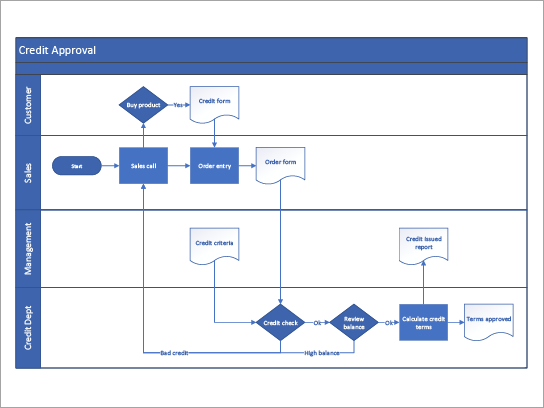 الخط الزمني ل (الفكرة أو المشروع) Timelineيتكون الخط الزمني للفكرة أو المشروع من التالي (يتم طرح التوقيت الزمني لكل مهمة في المشروع والتي سوف تؤثر على سيره بشكل سليم):بداية المشروع 1/1/2020منتصف المشروع 1/6/2020نهاية المشروع 1/1/2021التكاليف المالية وحساب الإيرادات ل (الفكرة أو المشروع)تتكون التكاليف المالية للفكرة أو المشروع من عدة أذرع مختلفة وهي تشتمل على وليس للحصر:التكاليف التأسيسية Seed Moneyالتكاليف التشغيلية Operational Costتكاليف الرخص أو الرسوم (إن تطلب الأمر)تكاليف التوظيف واستقطاب الكفاءاتتكاليف إضافيةكما أن طرح الاستفسارات المختلفة لحساب الإيرادات Revenue Streams هي نقطة أساسية في بناء الفكرة أو المشروع ومن الممكن أن تشتمل على التالي:هل هي إيرادات عبر بيع منتجات أو خدمات؟هل هي إيرادات عبر اشتراكات دورية؟هل هي إيرادات عبر تبرعات Donation أو تمويل جماعي Crown Sourcing/Fundingهل هناك طرف ثالث في هذا الإيراد (مثل مستخدمي التطبيقات الوسيطة كالنقل التشاركي وغيرها)استمارة تسجيل بيانات مستخدم (مثال)تتكون استمارة تسجيل بيانات مستخدم أداء الذي يقوم بتطويرها (يذكر الطرف المعني هنا) من الحقول والمتطلبات التالية:...نماذج مقترحة لاستمارات مختلفةهذه بعض النماذج المقترحة لاستمارات مختلفة:...اسئلةأسئلة مهمة يجب أن تطرحها على نفسك وتتعلق بال (الفكرة أو المشروع) والتي من الممكن أن تطرح من قبل أي مطور تقني أو شريك أو مستثمر أو حتى المستخدم النهائي:...رقم النسخةالتاريخمعدة من قبلملخصالحالة0.122-11-2019مهند الملحممسودةتم انشائها